Звук [Э]. Буквы Э э.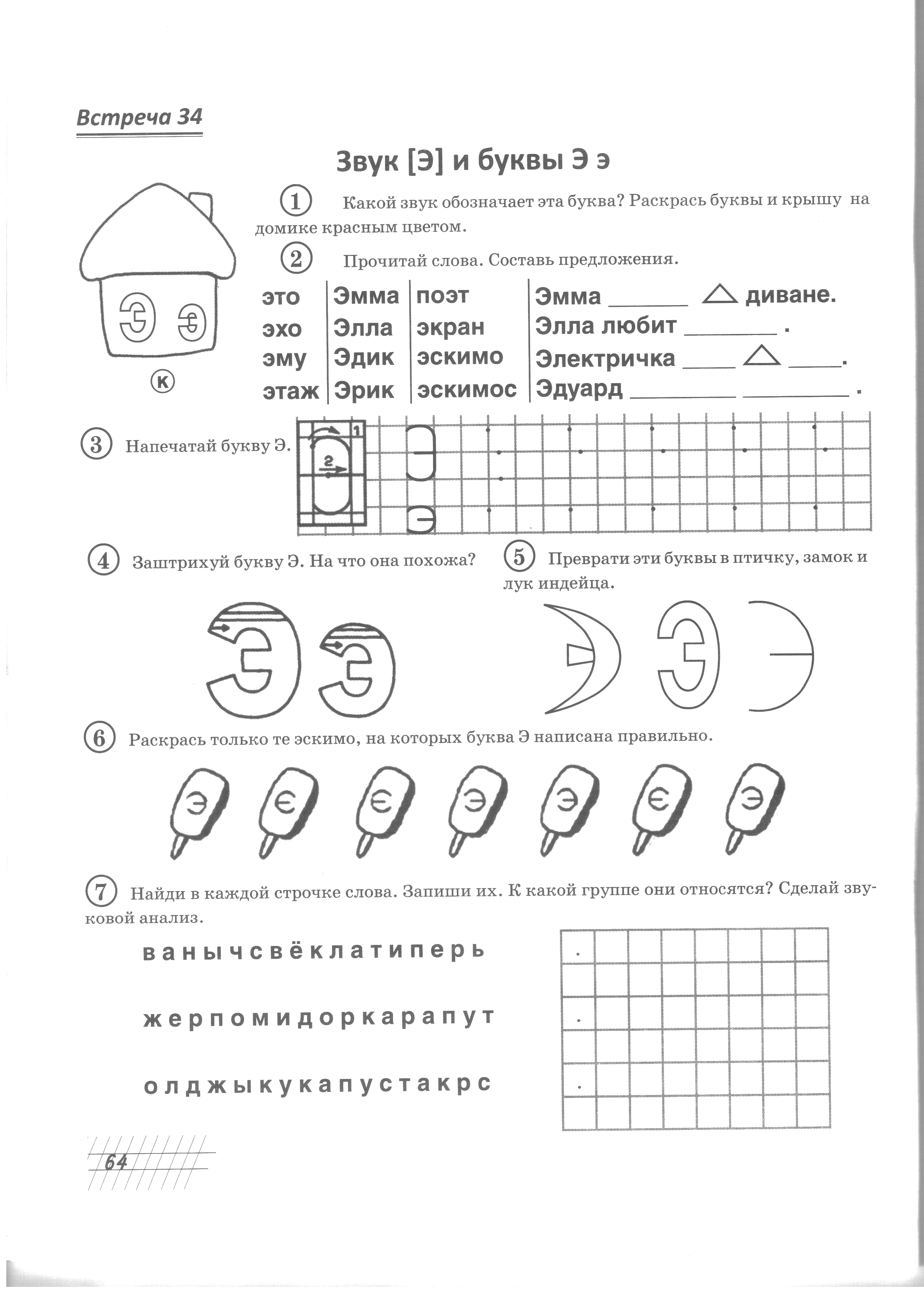    1.        Как называется буква, которая живёт в этом домике?                Какой звук обозначает эта буква? Раскрась буквы,                     крышу и звуковичок красным цветом.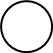 2.          Прочитай слова      3.     Напечатай букву Э.  4.     Заштрихуй букву Э.                            5.  Преврати эти буквы в птичку, замок и лук                                                                             индейца.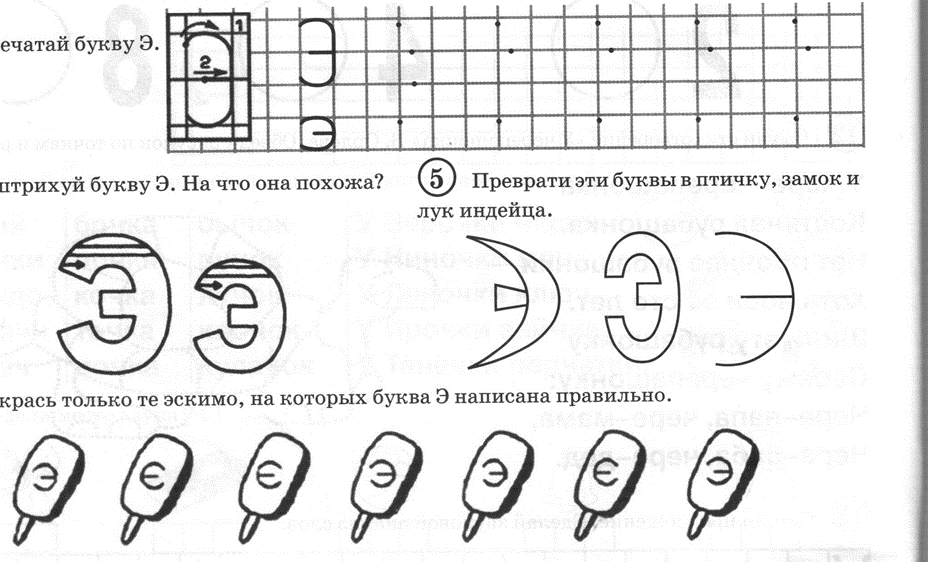    6.    Раскрась только те эскимо, на которых буква Э написана правильно.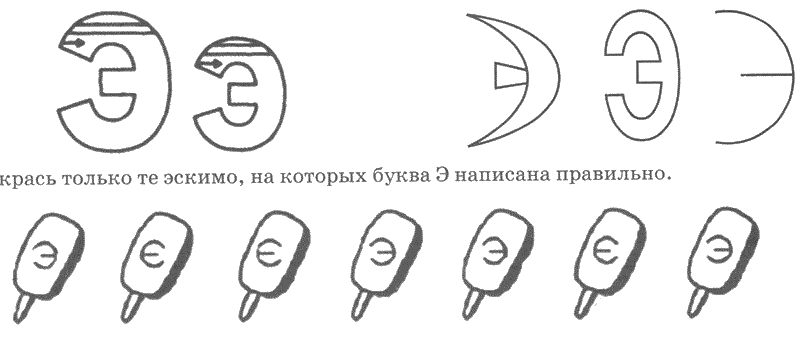    7.     Найди в каждой строчке слова. Запиши их. К какой группе они относятся?           Сделай звуковой анализ.    8.   Рассмотри рисунки. Выбери предметы, которые тебе пригодятся в школе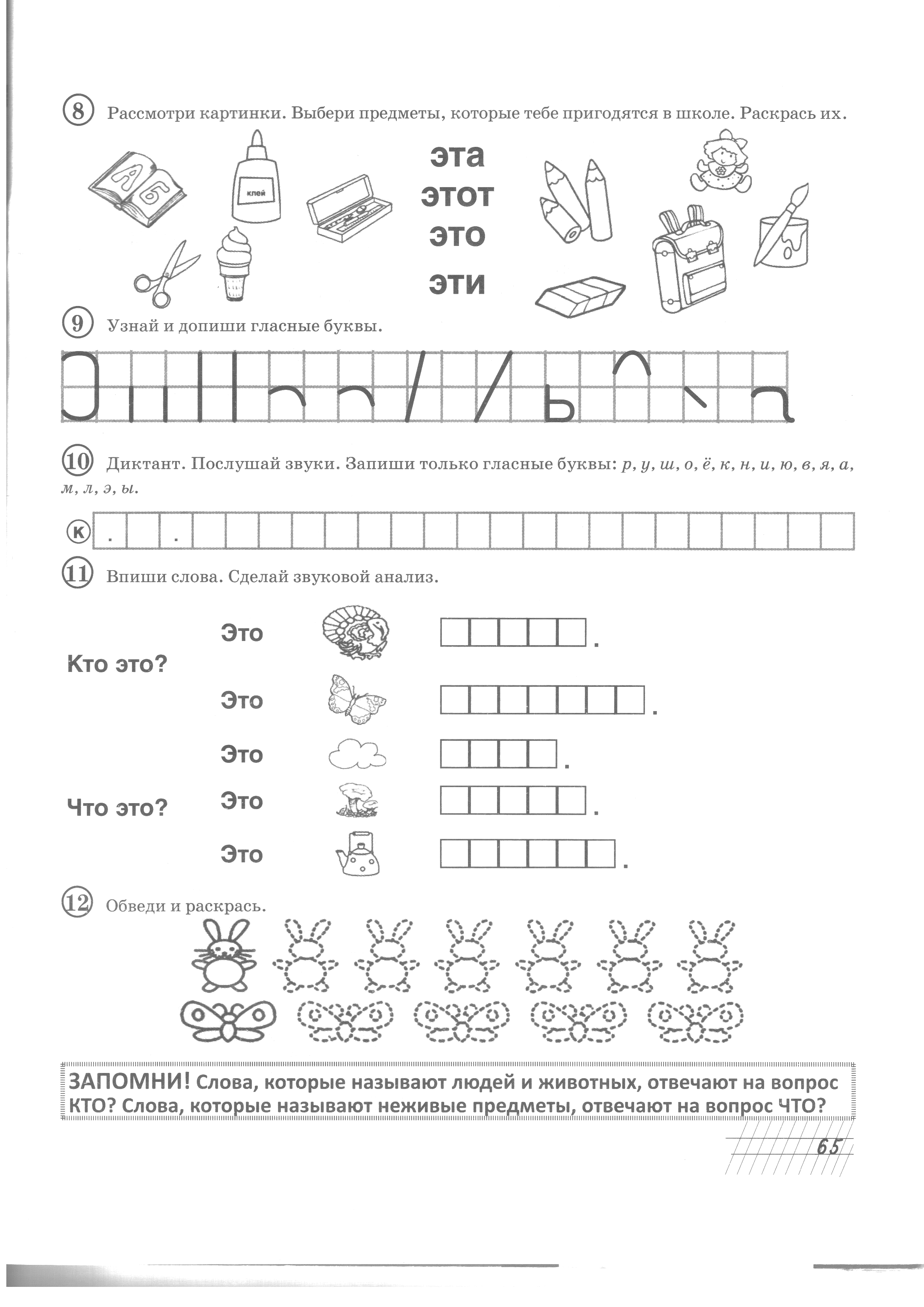    9.   Узнай и допиши гласные буквы.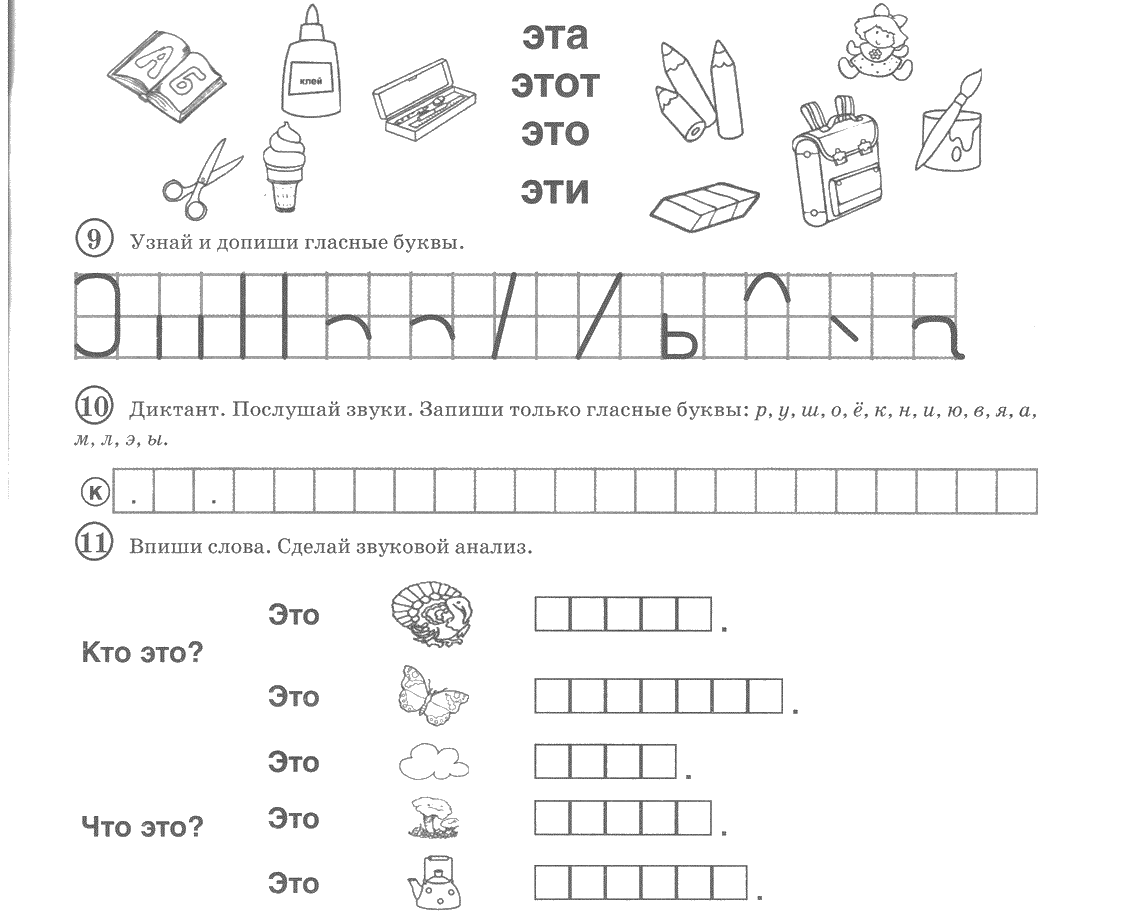  10.     Диктант. Послушай звуки. Запиши только гласные буквы: р, у, ш, о, ё, к, н, и, ю, в, я, а, м,                                                                                                                      л, э, ы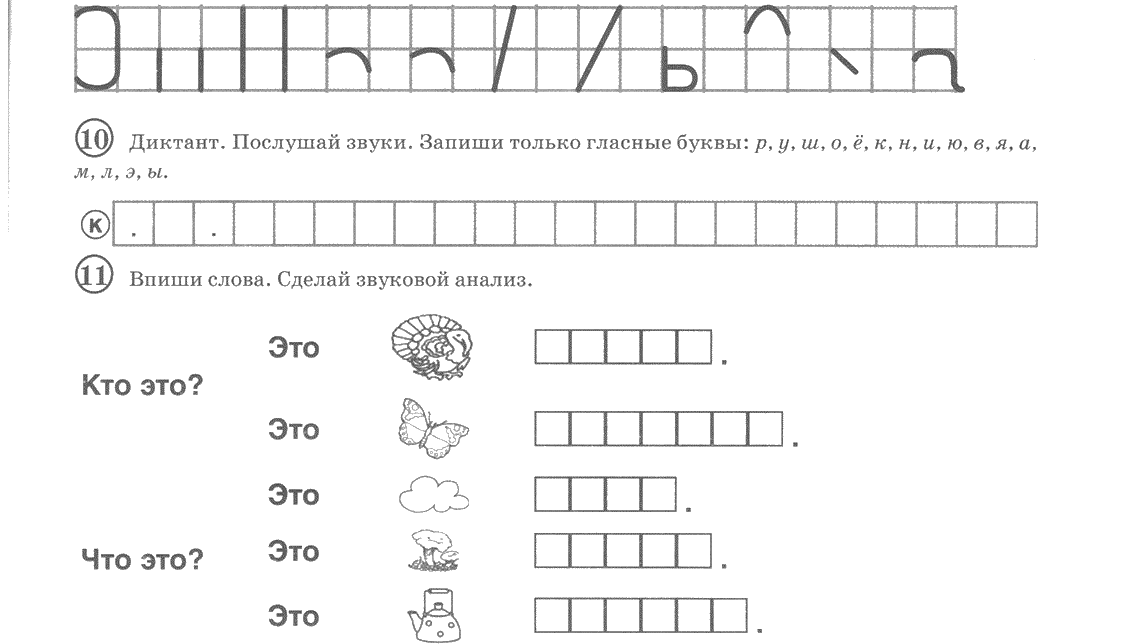    11.    Впиши слова. Сделай звуковой анализ.ЗАПОМНИ!Слова, про которые мы спрашиваем КТО? обозначают живые предметы.   Слова, про которые мы спрашиваем ЧТО? обозначают неживые предметы.этоэхоэмуэтажЭммаЭллаЭдикЭрикпоэтэкранэскимоэскимос